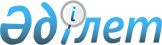 "Отырар ауданы әкімдігінің "Отырар ауданының ветеринария бөлімі" мемлекеттік мекемесі туралы Ережені бекіту туралы" Отырар ауданы әкімдігінің 2014 жылғы 5 желтоқсандағы № 696 қаулысына өзгеріс енгізу туралы
					
			Күшін жойған
			
			
		
					Оңтүстік Қазақстан облысы Отырар ауданы әкімдігінің 2015 жылғы 29 мамырдағы № 200 қаулысы. Оңтүстік Қазақстан облысының Әділет департаментінде 2015 жылғы 10 маусымда № 3204 болып тіркелді. Күші жойылды - Оңтүстік Қазақстан облысы Отырар ауданы әкімдігінің 2016 жылғы 31 мамырдағы № 178 қаулысымен      Ескерту. Күші жойылды - Оңтүстік Қазақстан облысы Отырар ауданы әкімдігінің 31.05.2016 № 178 қаулысымен.

      "Қазақстан Республикасындағы жергілікті мемлекеттік басқару және өзін-өзі басқару туралы" Қазақстан Республикасының 2001 жылғы 23 қаңтардағы Заңының 31-бабының 2-тармағына, "Нормативтік құқықтық актілер туралы" Қазақстан Республикасының 1998 жылғы 24 наурыздағы Заңының 43-бабының 1-тармағының 2-1) тармақшасына сәйкес, Отырар ауданы әкімдігі ҚАУЛЫ ЕТЕДІ:

      1. Отырар ауданы әкімдігінің 2014 жылғы 5 желтоқсандағы № 696 "Отырар ауданы әкімдігінің "Отырар ауданының ветеринария бөлімі" мемлекеттік мекемесі туралы Ережені бекіту туралы" (Нормативтік құқықтық актілерді мемлекеттік тіркеу тізілімінде № 2950 болып тіркелген, 2015 жылғы 15 қаңтарда "Отырар алқабы" газетінде жарияланған) қаулысына келесі өзгеріс енгізілсін:

      көрсетілген қаулымен бекітілген "Отырар ауданы әкімдігінің "Отырар ауданының ветеринария бөлімі" мемлекеттік мекемесі туралы Ережеде 16-тармақтың 27) тармақшасы алып тасталсын.

      2. Осы қаулының орындалуын бақылау аудан әкімінің орынбасары А.Жунисовке жүктелсін.

      3. Осы қаулы оның алғашқы ресми жарияланған күнінен кейін күнтізбелік он күн өткен соң қолданысқа енгізіледі.


					© 2012. Қазақстан Республикасы Әділет министрлігінің «Қазақстан Республикасының Заңнама және құқықтық ақпарат институты» ШЖҚ РМК
				
      Аудан әкімі

С.Полатов
